Program Review Guide 2018-19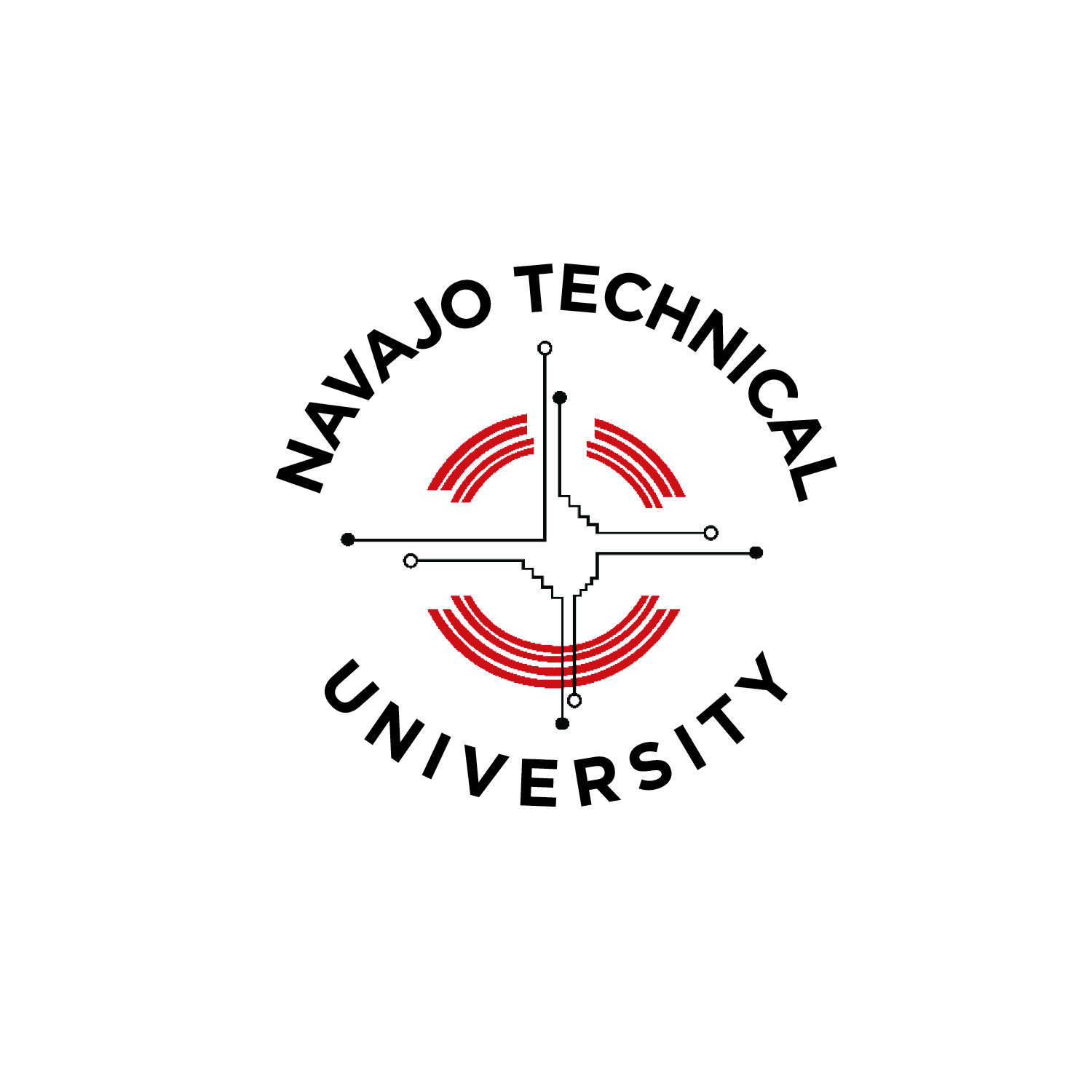 Navajo Technical UniversityNavajo NationDRAFTV. SEP 14 2018PurposeThe purpose of the Program Review Guide is to promote systematic review and evaluation of academic programs at Navajo Technical University. It is central to Navajo Technical University's mission, planning, academic programming, and continuous improvement.FocusThe Program Review Committee and Deans conduct a thorough Self-Study of each academic program every three years using the Program Review Process. The review focuses on the following (see Appendix 1 for details):CurriculumStudent dataProgram assessment and improvementsStrengths and challengesRecognitionCostCycleEach academic program is reviewed on a three-year cycle (see Appendix 2). The schedule is developed in consultation with Department Chairs and Deans. Under exceptional circumstances and with the approval of the Deans, a review may be extended or postponed. When possible, the schedule is coordinated with other review(s) and accreditation obligations.ProcessThe Program Review process includes five steps: 1) Planning, 2) Self-Study, 3) Hearing, 4) Analysis of findings, and 5) Recommendations to the President's Cabinet.Planning. Program Review will be initiated each academic year by the Deans. In the preceding spring semester, Department Chairs will be reminded as to the programs under their purview scheduled for review in the subsequent fall and spring semesters. Early in the fall semester, for programs scheduled for fall review, chairs, program advisors, and faculty will be invited to participate in an orientation workshop to launch Program Review. The same will take place early in spring semester for programs scheduled for review at that time.Self-Study. The Self-Study for each program should be started by the Self-Study Team (consisting of Program Advisor(s) and faculty assigned by the Department Chair) and immediately following the orientation workshop so that the Self-Study can be completed by November 1 in fall semester, and March 1 in spring semester. These deadlines provide sufficient time for the completion of comprehensive Self-Study reports. Sections of the Self-Study are to be completed by persons and entities as assigned in the Program Review Template. The student and budget data will be provided by the Program Review Committee; the other information will be provided by the program's Self-Study team.The template document will be housed as a Google Doc in a Program Review folder shared in NTU's hard-drive to allow for multiple authors to work on the report simultaneously.Hearing. This will be conducted by the Program Review Committee and scheduled and convened each semester by the Deans. Analysis of findings. The Program Review Committee will produce a summary report each semester that highlights the following:Recruitment and retention of faculty and studentsGraduation ratesPrograms qualityStudent learning assessmentTeaching and academic outreach efforts of the facultyFiscal efficacyThe summary report is meant to be responsive to other issues that come to the fore in the course of the reviews. It is expected that the Program Review Committee will make specific recommendations for improvement of the quality of programs that were reviewed, as well as identify those aspects of the programs that are exemplary. Self-Study team members will also be surveyed at the conclusion of the Program Review process each semester to identify strengths, challenges, and opportunities for improving Program Review as a whole.Report to the President's Cabinet. The final step in the Program Review process is the preparation of a summary report on the year’s Program Reviews for the President's Cabinet. The summary report will also be prepared by the Program Review Committee and will include: a) description of programs reviewed; b) procedures used in the review process; c) major findings and conclusions for each program; d) future plans for each program; e) follow-up monitoring and reporting plans, as appropriate; and finally, f) strengths, challenges, and recommendations for improving the Program Review process. Data summaries will be appended to the narrative. A copy of the report will be made available to the entire University community. Appendix 1Program Review TemplateProgram reviewed: School/department: Department chairperson: Directions: This form will be posted in Google Docs. Persons and groups as indicated below need to complete assigned sections by deadlines specified by the Program Review Committee.CURRICULUMProgram description and degree checklist. From University catalog and Student Services. Completed by Program Advisor(s). Alignment with University mission and strategic plan. Completed by Program Advisor(s). One paragraph.STUDENT DATAEnrollment. Declared majors. Completed by Program Review Committee.Retention. Freshmen continuing studies into sophomore year. Completed by Program Review Committee.Graduates. From Student Services. Completed by Program Review Committee.Job placement. Employer satisfaction. Completed by Program Review Committee.PROGRAM ASSESSMENT AND IMPROVEMENTSLearning outcomes, measures, and results. Completed by Program Advisor(s).Program improvements based on assessment results. Completed by Program Advisor(s). STRENGTHS AND CHALLENGESWhat are the program's strengths? Completed by Program Advisor(s).What opportunities exist to extend existing strengths? Completed by Program Advisor(s).What are the program's challenges? Completed by Program Advisor(s).What are plans for overcoming the challenges? Completed by Program Advisor(s).Describe improvements that can only be addresses through additional resources. Completed by Program Advisor(s).RECOGNITIONFaculty accomplishments. Completed by Program Advisor(s). Maximum ten items.Program recognition. Completed by Program Advisor(s). Maximum five items. COSTBudget. Program efficacy metric. Completed by Program Review Committee.Appendix 2Program Review Cycle (must be updated)Fall 2015Fall 2016Fall 2017AY 14-15AY 15-16AY 16-17AY 14-15AY 15-16AY 16-17No.ProgramLast Review DateCurrent Review DateNext Review Date (Three-Year Cycle)Accounting (A.A.S.)April 2014Spring 2017Spring 2020Administrative Office Specialist (Certificate and A.A.S)April 2014Spring 2017Spring 2020Advanced Manufacturing Technology (B.A.S.)Fall 2015Fall 2018Fall 2021Applied Computer Technology (Certificate)Spring 2017Spring 2020Automotive Technology (Cert. and A.A.S.)April 2014Spring 2017Spring 2020Biology (B.S.)Fall 2017Fall 2020Fall 2023Bookkeeping (Certificate)Spring 2017Spring 2020Building Information Modeling (A.A.S.)Spring 2017Spring 2020Carpentry (Certificate)5/2/2016Fall 2018Fall 2021Chemical Engineering (A.A.S.)Fall 2015Fall 2018Fall 2021Commercial Driver License (Technical Cert.)Fall 2018Fall 2021Computer-Aided Drafting (Certificate)Fall 2018Fall 2021Computer Science (Certificate)Spring 2016Fall 2019Fall 2022Counseling (Certificate)Spring 2016Fall 2019Fall 2022Construction Technology (Certificate and A.A.S)April 2014Fall 2018Fall 2021Creative Writing and New Media (B.F.A.)Fall 2016Fall 2019Culinary Arts Technology (Certificate and A.A.S.)Spring 2018Spring 2021Diné Culture Language and Leadership (B.A. and M.A.)5/2/2016Spring 2019Spring 2022Dual CreditFall 2019Fall 2022Early Childhood & Multicultural Education (Certificate, A.S., B.S.)April 2014Spring 2017Spring 2020Electrical Engineering (B.S.)Fall 2016Fall 2019Electrical Trades (Certificate)Fall 2017Fall 2020Energy Systems (A.A.S.)5/2/2016Spring 2019Spring 2022Engineering Technology (A.A.S.)Spring 2018Spring 2021Spring 2024Environmental Science & Nat Res (Certificate, A.A.S., and B.S.)5/2/2016Spring 2019Spring 2022General Education3/10 /2016Spring 2019Spring 2022General Studies (A.A.)Spring 2016Fall 2019Fall 2022Geographic Information Technology (Certificate and A.A.S.)Fall 2016Fall 2019Industrial Engineering (B.S.)Spring 2018Spring 2021Industrial Maintenance and Operations (Cert.) 5/27/2014Fall 2017Fall 2020Information Technology (Certificate, A.A.S., and B.S.)5/27/2014Fall 2017Fall 2020Law Advocate (A.A.S.)5/2/2016Spring 2019Spring 2022Law Enforcement (Certificate)Fall 2017Fall 2020Fall 2023Legal Assistant (Certificate)5/2/2016Spring 2019Spring 2022Mathematics (Certificate and A.S.)Fall 2017Fall 2020Navajo TranscriptionFall 2017Fall 2020New Media (B.A.S.)Fall 2017Fall 2020Nursing (ADN)6/23/2014Fall 2019Fall 2022Pre-Nursing (Certificate)5/2/2016Spring 2019Spring 2022Professional Baking (Certificate and Associate)Fall 2016Fall 2019Public Administration (A.A.S.)April 2014Fall 2017Fall 2020Textile and Weaving (Certificate)Fall 2016Fall2019Veterinary Technician (A.A.S.)5/2/2016Fall 2019Fall 2022Welding (Certificate)Spring 2016Fall 2019Fall 2022Business AdministrationPending HLC ApprovalFall 2018Fall 2021